Képzési programKERESKEDŐ ÉS WEBÁRUHÁZI TECHNIKUS SZAKMAESTI MUNKARENDBEN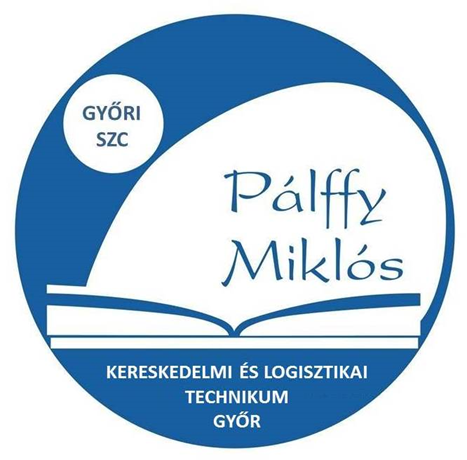 Készítette: Tóthné Hodossy Beáta Győr, 2022.09.02.A szakirányú oktatás képzési programjaÖsszefoglaló adatokA szakma alapadatai A szakirányú oktatás szakmai kimeneti követelményei (Forrás: KKK)A szakirányú oktatásba történő belépés feltételei (Forrás: KKK)A tanulmányi kötelezettségek teljesítésénél lehetőséget biztosítunk egyéni tanulmányi rend alkalmazására, melyről a hatályos jogszabályok értelmében az igazgató dönt.Felnőttek szakmai oktatása esetén beszámítjuk az előzetes tudást, így A szakképzésről szóló törvény végrehajtásáról szóló 12/2020. (II.7.) Korm. rendelet 256.§ (3) pontja értelmében: „Nem kell ágazati alapvizsgát tennie és az ágazati alapvizsga eredményét sikeresnek kell tekinteni annak a tanulónak, illetve képzésben részt vevő személynek, aki korábbi tanulmányai, előzetesen megszerzett tudása, illetve gyakorlata beszámításával vesz részt a szakmai oktatásban, ha beszámított előzetes tudása magában foglalja az ágazati alapvizsga követelményeit. Ebben az esetben a szakmai vizsga eredményét – az ágazati alapvizsga eredményének figyelmen kívül hagyásával – a szakmai vizsga vizsgatevékenységeinek egymáshoz viszonyított súlyozásának megfelelően kell megállapítani.”A szakirányú oktatás megszervezéséhez szükséges tárgyi feltételek5. A szakirányú oktatás tervezett időtartam6. Tanulási területek (Forrás: PTT)II. A TANULÁSI TERÜLETEK RÉSZLETES SZAKMAI TARTALMAA kereskedelmi egységek általános működtetése megnevezésű tanulási területA tanulási terület tantárgyainak összóraszáma: 420 óra A tanulási terület tartalmi összefoglalója A kereskedelmi egységek általános működtetése tanulási terület aktív tanulói magatartást és tanulási élményeket eredményező munkaformák segítségével mutatja be a kis- és nagykereskedelmi, webáruházi és üzleti adminisztrációs munkahelyzetek sajátosságait. Lehetőséget biztosít a szakma munkaköreiben szükséges magatartás, pontos és minőségi munkavégzés elsajátításához, a tanulási és szakmai motiváció megerősítéséhez, fejlesztéséhez. Olyan feladathelyzeteket teremt, amelyek során felkelti a tanuló érdeklődését a mélyebb szakmai tartalmak iránt. Bemutatja a kereskedői szakma szépségeit, hasznosságát, fejlődésének irányát és a szakterületen dolgozók tevékenységének távlatait. Segíti a tanulókat szakmai szerepük kiválasztásában, jövőképük megfogalmazásában és egyéni életpályájuk reális megtervezésében.Az E-kereskedelem megnevezésű tanulási területA tanulási terület tantárgyainak összóraszáma: 162 óraA tanulási terület tartalmi összefoglalója Az E-kereskedelem tanulási terület megismerteti a tanulóval az elektronikus kereskedelem kialakulását, területeit és meghatározó szereplőit. A tanuló elsajátíthatja a sikeres elektronikus kereskedelmi vállalkozás elindításának gazdasági és jogi feltételeit, az internetes vállalkozások, e-boltok, e-áruházak elindításának elemeit és működtetését. Megtanulhatja, hogy az internetes boltok hogyan aknázzák ki a webes felület adta lehetőségeket, milyen kockázatokkal szembesülnek, illetve hogyan ellensúlyozzák a személyes jelenlét hiányából adódó vélt és valós komplikációkat. A tanuló megismeri az elektronikus logisztikai rendszerek folyamatszervezését és informatikai megoldásait. Foglalkoznak az ügyféladatok kezelésével és azok védelmével továbbá az árukatalógusok, árjegyzékek kezelésével, a törzsvásárlói nyilvántartásokkal és a bónuszrendszerekkel. A tananyag foglalkozik az aktuális trendekkel, hatásokkal és az e-kereskedelem lehetséges jövőbeni irányvonalaival.A Marketing megnevezésű tanulási területA tanulási terület tantárgyainak összóraszáma: 162 óraA tanulási terület tartalmi összefoglalója A marketing tanulási terület a vállalkozások és a piacgazdaság közti kapcsolatrendszert elemzi. A vásárlói magatartásból kiindulva bemutatja a marketing szerepét a stratégiatervezésben, ismerteti a gazdasági szereplők által alkalmazott marketingeszköz-rendszert, elemzi a területi sajátosságokat, trendeket, illetve feltérképezi és bemutatja a fejlődési irányokat. A tanulási terület elsajátítása alkalmassá teszi a tanulókat arra, hogy megértsék a marketingszemlélet és döntési rendszer lényegét, és alkalmazni tudják a módszereket a stratégia megalkotása és a mindennapi problémák kezelése során.1.Az ágazat megnevezése:Kereskedelem ágazat2.A szakma megnevezése:Kereskedő és webáruházi technikus3.A szakma azonosító száma:5 0416 13 034.A szakma szakmairányai:-5.A szakma Európai Képesítési Keretrendszer szerinti szintje:56.A szakma Magyar Képesítési Keretrendszer szerinti szintje:57.Ágazati alapoktatás megnevezése:Kereskedelem ágazati alapoktatás8.Kapcsolódó részszakmák megnevezése:-9.Egybefüggő szakmai gyakorlat időtartama:Szakképző iskolai oktatásban:-, Technikumi oktatásban: 280 óra, Érettségire épülő oktatásban: 160 óra10.A szakirányú oktatásra egy időben fogadható tanulók, illetve képzésben részt vevő személyek maximális létszáma:32 fő11.A képzés célja:A kereskedő és webáruházi technikusi képzés, olyan komplex tudást adó szakmai oktatás, amely teljesen új távlatokat nyit a kereskedelmi folyamatokban, az online értékesítésben, úgymint a digitalizáció vagy a technológiai újítások az áruforgalom területén. A szakképzett technikus kereskedelmi egységet és webáruházat működtet. Feladata az áruforgalom lebonyolítása, az áruk adás-vétele, amely magában foglalja a B2B, a B2C kereskedelmi és webáruházi értékesítést. Megtervezi, elemzi, értékeli az áruforgalmi tevékenységet. A vállalkozás nyereséges gazdálkodása érdekében alkalmazza a gazdasági, a marketing, a jogi ismereteket, melynek következtében képes kialakítani a kereskedelmi egység külső/belső arculatát, termék-, ár-, értékesítési-, és kommunikációs politikáját. Irányítja, szervezi és ellenőrzi a kereskedelmi egység szabályszerű működését, ellátja a nyilvántartással, az vásárlók kezelésével, az adatszolgáltatással, az adatok védelmével kapcsolatos adminisztratív feladatokat. Kezeli a megrendeléseket, a törzsvásárlói nyilvántartásokat, a bónuszrendszereket. Árukatalógusokat, árjegyzékeket állít össze. Konkurencia elemzést végez a termékkereskedelem területén. A legkorszerűbb digitális és technológiai ismereteinek alkalmazásával irányítja a kereskedelmi és elektronikus rendszerek folyamatszervezését, informatikai megvalósítását. Aktualizálja az online tartalmakat, részt vesz az aktuális online, offline kampányok lebonyolításában. Szakszerűen kommunikál idegen nyelven. Feladatait környezettudatosan, a fenntarthatóság jegyében végzi.12.A képzés célcsoportja (iskolai/szakmai végzettség):Alapfokú iskolai végzettséggel rendelkező tanulókSorszámKészségek, képességekIsmeretekElvárt viselkedésmódok, attitűdökÖnállóság és felelősség mértékeKereskedő és webáruházi technikusként elindítja és működteti a bolti és az e-kereskedelmi egységeket. Ismeri a bolti és az e-kereskedelmi vállalkozások alapításának, működtetésének feltételeit, előírásait. Törekszik a tevékenységéhez legjobban illeszkedő vállalkozási forma megválasztására. Önállóan képes vállalkozást alapítani és működtetni a jogszabályi előírások betartásával.Feltérképezi a piacon megtalálható különböző webáruházi rendszereket, és kialakítja állásfoglalását a bérlésről vagy az egyedi webáruház létrehozásáról.Pontosan megnevezi a különböző webáruházi rendszerek előnyeit és hátrányait.Törekszik arra, hogy megvizsgálja ezeket a rendszereket pénzügyi és marketing szempontból egyaránt.Felelősen dönt a számára legoptimálisabb webáruházi rendszer kiválasztásáról.Folyamatosan figyeli az aktuális vállalkozói hiteleket és pályázati felhívásokat. Felismeri a pályázatokban rejlő lehetőségeket vállalkozása fejlesztéséhez. Törekszik a pályázattal elnyert projekt tökéletes megvalósítására.A pályázati elszámolást precízen végzi, annak tartalmáért, valódiságáért felelősséget vállal.Tanulmányozza az offline és az online világban működő kereskedelmi vállalkozások új kihívásait. kapcsolatban.Azonosítja az új tereket és piacokat, az új kiskereskedelmi modelleket. Nyitott az új kiskereskedelmi modellek elsajátítására, bevezetésére, mint pl. a hibrid tér, a kiterjesztett valóság, okos kiskereskedelem stb. Önálló javaslatot fogalmaz meg a vezetőség felé az új stratégiai koncepciókkal és trendekkel kapcsolatban.Kiszámolja és elemzi az áruforgalmi tevékenységet meghatározó mutatókat, amelyek a gazdálkodás eredményességét segítik.Összefüggéseiben ismeri a likviditási mutatókat, a cash-flow fogalmát, kimutatását, jelentőségét, a pénzügyi kimutatások eredményeit, a jövedelmezőségi mutatókat, a finanszírozási lehetőségeket. Értelmezi és felismeri a közöttük lévő logikai kapcsolatokat, összefüggéseket.Motivált a vállalat gazdasági és marketing stratégiájának meghatározásában.Képes az önellenőrzésre és a hibák önálló javítására, hogy a mutatók a tervezett szintet hozzák az eredményes működés érdekében és az alkalmazott stratégia sikerességében.Bolti és e-kereskedelmi megrendeléseket vesz fel és készít, beszerzést végez, készletnyilvántartást vezet és értékesít.Ismeri a vállalkozás áruforgalmi folyamatát, annak rendszerét, a megrendelések folyamatát, a készletpolitikáját, az ehhez alkalmazott készletnyilvántartó programokat, a leltározás folyamatát, az áruk eladásra való előkészítését, az eladótéri és weboldali elhelyezését, továbbá ismeri az értékesítési módokat és az értékesítés folyamatát.Törekszik a megrendelések határidőre történő teljesítésére, a megfelelő készletnagyság biztosítására, annak ellenőrzésére, valamint motivált az eladások számának növelésében.Munkahelyi vezetőjével egyeztetve dönt a készletállomány nagyságáról, a megfelelő raktárkezelői program alkalmazásáról, használatáról. A beszállítói partnerekkel együttműködik, új megoldásokat kezdeményez a termékek értékesítésében.Felméri és összeállítja a kereskedelmi egység áruválasztékát.Megfelelő termékismerettel rendelkezik és felismeri az új termékek forgalmazásában lévő lehetőségeket, nyitott az újdonságok iránt.Szem előtt tartja a termékeken található jelölések, az áruk címkéjén lévő információk pontos adattartalmát, a fogyasztói árak egyértelmű feltűntetését.Betartja a fogyasztók tájékoztatásával kapcsolatos szabályokat, a speciális előírásokat.Meghatározza a létszám- és bérgazdálkodási, valamint a jövedelmezőségi mutatókat, a fizetendő adókat.Ismeri a bevételeket és költségeket, valamint ezen tényezők profitra gyakorolt hatását. Tudja az adózással kapcsolatos előírásokat. Törekszik az eredményes működésre, a profit maximalizálására. Munkahelyi vezetőjével felelős döntéseket hoz a pénzügyi kockázatok csökkentése érdekében. Felelősen jár el az adózással kapcsolatos jogszabályi előírások betartásában. Megtervezi a vállalat számára legjobb elektronikus beszállítói rendszerek folyamatszervezését, logisztikáját, beszerzi az ehhez szükséges szoftvereket. Részletesen ismeri a piacon jelenlévő leginnovatívabb technológiákat, szoftvereket, fulfillment webshop logisztikát, cégeket, a felhőalapú logisztikai platformokat.Nyitott a legújabb e-kereskedelmi raktárlogisztika folyamatainak elsajátítására, a globális szemlélet kialakítására, a nemzetközi terjeszkedésre, a legjobb alvállalkozók, szolgáltatók, vagyis a 3PL (Third Party Logistics) felkutatására. Vezetői irányítással kreatívan hozza meg döntéseit a vállalat számára legoptimálisabb logisztikai rendszer használatáról, a big data és mesterséges intelligencia (chatbot) alkalmazásáról, a fulfillment cégek igénybevételéről.Felméri a kiskereskedelemben alkalmazott digitális technológiákat és azok szerepét a saját vállalatánál.Ismeri a hagyományos digitális eszközöket, (pl. vonalkód, QR kód a termékeken, digitális polccímke, önkiszolgáló pénztárgépek, online pénztárgépek, interaktív információs táblák, click-andcollect, click-anddrive stb…).Elkötelezett az új digitális technológiák tanulmányozása, bevezetése mellett, mint pl. a mobilapplikációk, mobiltelefonos fizetés, eladó- és kasszamentes boltok, dinamikus árazás, intelligens bevásárlókocsi, virtuális bevásárlókosár, tájékoztató szkennerek vásárlóknak, kiszolgáló robotok stb.Munkahelyi vezetőjével egyeztetve dönt a hagyományos és az új digitális technológiák alkalmazásáról, új megoldásokat kezdeményezve, melyek a vállalat számára a legoptimálisabb előnyöket jelentik a piacon.Összeállítja a kereskedelmi vállalat számára legelőnyösebb marketing stratégiát.Ismeri az értékteremtés fogalmát, a vásárláshoz vezető utat, a „Brand” fogalmát, a piackutatás jelentőségét, a marketingkommunikációs mixet, a direktmarketinget, az online marketinget, a gerillamarketinget, a B2B és B2C marketinget, a közösségi oldalak erőteljes szerepét az eladásban.Motivált az új trendek megismerésében a marketing területén, mint a tartalomalapú marketing, értékesítés, perszónafókuszú megközelítés, vásárlói úton alapuló kommunikáció, konverzióalapú megközelítés, vagy a social media kihagyhatatlansága.Önálló javaslatokat fogalmaz meg a vezetőség részére a hagyományos és az új technikák alkalmazására, vagy a kettő kombinációjára.Részt vesz a különböző marketing akciók összeállításában, kampányok lebonyolításában, az árubemutatókon. Működteti a kereskedelmi vállalkozás törzsvásárlói rendszerét, az ehhez kapcsolódó nyilvántartásokat.Tudja és érti a különböző promóciók, kampányok, akciók, hűségprogramok jelentőségét, eladásösztönző szerepét az értékesítésben.Elkötelezett a kereskedelmi egységben, webáruházban meghirdetett akciók, törzsvásárlói programok sikeres lebonyolításában.Önálló javaslatokat fogalmaz meg a vásárlói lojalitás elmélyítésére, új speciális kampányok szervezésére.Megvizsgálja az értékesítés hatékonyságát segítő tényezőket az értékesítési stratégia kialakításához a bolti és elektronikus kereskedelemben egyaránt.Összefüggéseiben ismeri a stratégiák nehézségeit és gyenge pontjait, az optimalizálást, a”multichaneling”- többcsatornás értékesítést, az elektronikus piacteret, annak formáit, az értékesítési módokat.Kereskedelmi munkája során törekszik a legjobb stratégia kialakítására, a vállalat profiljához illő értékesítési mód(ok) kiválasztására.Felismeri, ha nem megfelelő döntést hozott és képes az önkorrekcióra, szükség esetén vezetői segítséget vesz igénybe.Társalgási szinten kommunikál a választott idegen nyelven.Ismeri a szakmájához kapcsolódó szakkifejezéseket. Figyelemmel kíséri az új technológiák idegen nyelvű leírásait, melyet fel tud használni munkája során.Folyamatosan képzi magát a szakmai nyelvtanulásban. Szakszerűen kezeli a pénztárgépet és a pénztárgép terminált.Ismeri a POS alapú és az önkiszolgáló pénztárgépek működését, a pénztáros feladatait. Segítséget nyújt a vásárlóknak az önkiszolgáló pénztárgépek használatához.Törekszik a precíz és pontos munkavégzésre a kasszazónában.Felelősséget vállal a pénzkezelési szabályzat előírásainak betartására.Kialakítja a bolti és a webáruházi fizetési lehetőségeket, a különböző fizetési módokat.Részletesen ismeri a különböző fizetési módokat: készpénz, bankkártya, hitelkártya, utalvány, mobilfizetés, banki átutalás, utánvétes rendelés. PayPal, Barion, SimplePay. Felvilágosítást ad az érdeklődő vevők számára.Nyitott az új fizetési módok elsajátítására, a kereskedelmi egységben történő alkalmazására.Felelősséget vállal a kereskedelmi egységben történő szigorú fizetési előírások, szabályok betartására.Elkészíti az értékesítéshez szükséges fuvarokmányokat (szállítólevél), valamint a bizonylatokat (nyugta, számla).Ismeri az okmányok és bizonylatok alaki és formai követelményeit, azok adattartalmát.Törekszik az üzleti életben fontos szakszerű dokumentálásra. Felelősséggel tartozik a kiállított bizonylat, okmány megfelelőségéért, a jogszabályi előírások betartásáért.Beszerzi a kereskedelmi vállalkozás típusának megfelelő különböző árumozgató gépeket (pl. béka, molnár kocsi stb.), berendezéseket (pl. hűtőgépek, mérlegek stb.) és egyéb eszközöket (árazó gép, digitális árcímke stb.) valamint a megfelelő szoftvereket.Ismeri a kereskedelemben használatos árumozgató gépek, berendezések, szoftverek általános működését.Törekszik a különböző árumozgató gépek, berendezések rendeltetésszerű és szakszerű használatára, a szoftverek megfelelő alkalmazására.Munkáját a gépek kezelési utasításában foglaltak szerint és a munkavédelmi szabályok betartásával végzi és dokumentálja.Betartja a fogyasztóvédelmi törvényben foglaltakat, a fogyasztói érdekek védelmét, arról szabályszerűen tájékoztatja a vásárlókat. Ismeri a fogyasztókat megillető jogokat, és az áruk forgalomba hozatalának kötelező előírásait. Törekszik a kereskedelmi egység és a vevő szempontjából a legoptimálisabb módon kezelni a fogyasztóvédelmi panaszokat.Képes a hibák önálló javítására a panaszok és a reklamációk nagyfokú csökkentése érdekében.Szakszerűen kezeli a fogyasztói reklamációkat, visszajelzéseket, jegyzőkönyvet vesz fel, tájékoztat a panaszkezelési és vitarendezési szabályzatról, az elállási jogról.Részletesen ismeri a különböző kommunikációs szituációknak megfelelő pozitív megoldásokat.Értékként tekint a vásárlóval való empatikus és udvarias kommunikációra.Felelősen jár el a fogyasztó kifogásaival kapcsolatban.Alkalmazza a személyes adatok védelméről szóló előírásokat és elkészíti az ehhez kapcsolódó adminisztrációs feladatokat.Ismeri az adatvédelemre vonatkozó legfontosabb alapfogalmakat, az adatkezelés feltételeit.Önmagára nézve kötelező érvényűnek tekinti az adatok jogszerű kezelését.Betartja és betartatja az adatvédelmi szabályokat.Munkája során alkalmazza a környezetvédelmi előírásokat.Ismeri a hulladék és a veszélyes hulladék kezelésének módjait és szabályait, az aktuális környezetbarát megoldásokat, termékjelzéseket, nemzetközi jelöléseket.Tevékenysége során értékként tekint a szelektív hulladékkezelésre, a környezet- és egészségtudatos gazdálkodásra, valamint a fenntarthatóságra.Felelős a hatáskörén belüli környezetvédelmi és egészségügyi előírások betartásáért.Munkája során alkalmazza a munka-, tűz- és balesetvédelmi, előírásokat. Kezeli a rendkívüli eseményeket.Ismeri a baleseti veszélyforrásokat, tudja mi a teendő baleset esetén. Ismeri a munkavédelmi előírásokat a kereskedelem területén.Törekszik a biztonságos és precíz munkavégzésre.Felelős a hatáskörén belüli munka-, tűz- és balesetvédelmi szabályok betartásáért.Betartja a fogyasztókkal szembeni tisztességtelen kereskedelmi gyakorlat tilalmára vonatkozó jogi szabályozást és annak megfelelő szakmai gondossággal jár el.Ismeri a tisztességtelen kereskedelmi gyakorlat folytatásának fogyasztóvédelmi, illetve versenyjogi vonatkozásait.Törekszik az értékesítéssel vagy eladásösztönzéssel közvetlen kapcsolatban álló magatartása, munkája, reklám illetve marketing tevékenysége vagy egyéb kereskedelmi kommunikációja során a vevő érdekeinek tiszteletben tartására.Felelős a hatáskörén belül a tisztességes kereskedelmi gyakorlat szabályainak betartásáért. 1.Az ágazati alapvizsga teljesítése1.Helyiségek (tanterem, tanműhely, tanterem, adminisztrációs iroda, irattár stb.):Tanterem, adminisztrációs iroda, tanműhely2.Eszközök és berendezések (Forrás: KKK):Eszközjegyzék ágazati alapoktatásra●    Számítógép internetkapcsolattal●    Projektor, nyomtató, szkenner●    Irodai és nyilvántartó szoftverek●    Bizonylatok●    Irodai eszközök és berendezési tárgyakEszközjegyzék szakirányú oktatásra●   Árutároló és bemutató berendezések ●   Árumozgató gépek, eszközök●   Mérőeszközök ●   Pénztárgép, POS terminál, kártyaleolvasó ●   Elektronikus áruvédelmi eszközök és biztonsági berendezések●   Formanyomtatványok, bizonylatok●   Hűtőberendezések ●   Árumozgató gépek, eszközök ●   Vágóeszközök  ●   Kódleolvasó ●   Irodatechnikai eszközök●   Hálózat●   Számítógép internetkapcsolattal●   Irodai szoftverek ●   Mobil alkalmazások●   Ügyviteli szoftverek3.A tananyag-, illetve tematikai egységek (tantárgyak,témakörök) teljesítéséhez szükséges anyagok és felszerelések:4.Egyéb speciális feltételek:1.Rövidített képzés foglalkozásainak óraszáma:78646%2.A szakirányú oktatás foglalkozásainak összes óraszáma:1694100%A tanulási terület megnevezése:Rövidített képzés foglalkozásainak óraszámaA tanulási terület foglalkozásainak összes óraszáma1.1.Munkavállalói ismeretek12182.2.Munkavállalói idegen nyelv30623.3.A Kereskedelmi egységek általános működtetése420953  4.  4.E-kereskedelem/Digitális világunk162341  5.  5.Marketing162320A	tanulási	területek	összes óraszáma:A	tanulási	területek	összes óraszáma:A	tanulási	területek	összes óraszáma:7861694  6.Egybefüggő szakmai gyakorlatEgybefüggő szakmai gyakorlat160160A tanulási terület megnevezése:A tanulási terület megnevezése:A kereskedelmi egységek általános működtetéseTantárgyak és a témakörök megnevezése1/13. I. félév1/13. I. félév1/13. II. félév1/13. II. félévÖsszes óraszámaA kereskedelmi egységek általános működtetéseTantárgyak és a témakörök megnevezéseElm.Gyak.Elm.Gyak.A kereskedelmi egységek általános működtetéseKereskedelem alapjai30303630126A kereskedelmi egységek általános működtetéseÁruforgalmi folyamat1816-634A kereskedelmi egységek általános működtetéseMunka -, tűz - és balesetvédelem66--12A kereskedelmi egységek általános működtetéseKörnyezetvédelem686-20A kereskedelmi egységek általános működtetéseDigitális és analóg eszközök használata--152540A kereskedelmi egységek általános működtetésePénzkezelés--15520A kereskedelmi egységek általános működtetéseTermékismeret300363096A kereskedelmi egységek általános működtetéseÁrufőcsoportok7-10623A kereskedelmi egységek általános működtetéseSpecifikus termékismeret7-6619A kereskedelmi egységek általános működtetéseÁrurendszerek6-2614A kereskedelmi egységek általános működtetéseCsomagolástechnika6--612A kereskedelmi egységek általános működtetéseTermékkihelyezés és forgalmazás11--617A kereskedelmi egységek általános működtetéseFogyasztóvédelmi alapok11-10-21A kereskedelmi egységek általános működtetéseFogyasztói trendek a vásárlói kosárban6-8-14A kereskedelmi egységek általános működtetéseVállalkozási ismeretek36300066A kereskedelmi egységek általános működtetéseGazdasági szervezetek95--14A kereskedelmi egységek általános működtetéseA vállalkozások vagyona és finanszírozása55--10A kereskedelmi egységek általános működtetéseA közbeszerzés alapjai55--10A kereskedelmi egységek általános működtetéseLikviditás és cash -flow35--8A kereskedelmi egységek általános működtetéseHatóságok és felügyeleti szervek65--11A kereskedelmi egységek általános működtetéseÜzleti tervezés85--13A kereskedelmi egységek általános működtetéseKereskedelmi gazdaságtan60184212132A kereskedelmi egységek általános működtetéseÁrképzés186--24A kereskedelmi egységek általános működtetéseKészletgazdálkodás206--26A kereskedelmi egységek általános működtetéseHumán erőforrás szervezés184--22A kereskedelmi egységek általános működtetéseKözterhek42--6A kereskedelmi egységek általános működtetéseKöltségek--16420A kereskedelmi egységek általános működtetéseEredményesség--13417A kereskedelmi egységek általános működtetéseVagyonvizsgálat--13417A kereskedelmi egységek általános működtetéseTanulási terület összóraszáma----420E-kereskedelem/Digitális világunkDigitalizáció42240066E-kereskedelem/Digitális világunkRendszer felépítése és működése74--11E-kereskedelem/Digitális világunkMultimédiás és kommunikációs alkalmazások74--11E-kereskedelem/Digitális világunkWeblapkészítés és működtetés74--11E-kereskedelem/Digitális világunkAdatbáziskezelés74--11E-kereskedelem/Digitális világunkMobil alkalmazások74--11E-kereskedelem/Digitális világunkSzoftverhasználati jogok74--11E-kereskedelem/Digitális világunkWebáruház működtetése36048084E-kereskedelem/Digitális világunkOnline vállalkozások18-6-24E-kereskedelem/Digitális világunkOnline kereskedelmi platformok18-6-24E-kereskedelem/Digitális világunkLogisztikai feladatok--18-18E-kereskedelem/Digitális világunkÜgyfélkapcsolatok menedzselése--18-18E-kereskedelem/Digitális világunkJogi ismeretek0012012E-kereskedelem/Digitális világunkÜzemeltetés jogi feltételei--3-3E-kereskedelem/Digitális világunkÁltalános szerződési feltételek--3-3E-kereskedelem/Digitális világunkSzerzői jog--2-2E-kereskedelem/Digitális világunkAdatvédelmi szabályok, GDPR--2-2E-kereskedelem/Digitális világunkA pénzforgalom szabályozása--2-2E-kereskedelem/Digitális világunkTanulási terület összóraszáma----162MarketingMarketing alapjai36240060MarketingA marketing sajátosságai és területei42--6MarketingVásárlói magatartás42--6MarketingPiackutatás, -szegmentáció és célpiaci marketing104--14MarketingTermékpolitika64--10MarketingÁrpolitika44--8MarketingÉrtékesítéspolitika44--8MarketingSzolgáltatásmarketing44--8MarketingMarketing kommunikáció306363096MarketingReklám103--13MarketingSzemélyes eladás103--13MarketingEladásösztönzés10---10MarketingDirekt marketing--121022MarketingArculatkialakítás--121022MarketingOnline marketing--121022MarketingTanulási terület összóraszáma----156Munkavállalói ismeretekMunkavállalói ismeretek006612Munkavállalói idegen nyelvMunkavállalói idegen nyelv00181230